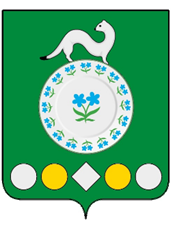 Российская ФедерацияИркутская областьУсольский муниципальный районМишелевское городское поселениеАДМИНИСТРАЦИЯПОСТАНОВЛЕНИЕОт   18.10.2021                            						№ 293ар.п. МишелевкаОб утверждении отчета об исполнении бюджета Мишелевского городского поселения Усольского муниципального района Иркутской области на  01 октября  2021 года	В соответствии со ст. 264.2 Бюджетного кодекса Российской Федерации, Положением о бюджетном процессе в городском поселении Мишелевском муниципальном образовании, утвержденным решением Думы городского поселения Мишелевского муниципального образования от 26.02.2020г. №111 (в редакции от 24.02.2021г. №141), статьями 23, 46 Устава Мишелевского муниципального образования, администрация Мишелевского городского поселения Усольского муниципального района Иркутской области, ПОСТАНОВЛЯЕТ: 	1. Утвердить отчет «Об исполнении бюджета Мишелевского городского поселения Усольского муниципального района Иркутской области на 01 октября 2021 года: - по доходам в сумме 30 280 544,66 рублей (приложение №1); - по расходам в сумме 30 198 593,84 рублей (приложение №2); - с профицитом бюджета 81 950,82 тыс. рублей (приложение № 3).      2. Опубликовать настоящее постановление в газете «Новости», разместить на официальном сайте администрации Мишелевского городского поселения Усольского муниципального района Иркутской области в информационно-телекоммуникационной сети «Интернет»: мишелёвка.рф.	3. Контроль за исполнением постановления оставляю за собой.Глава Мишелевского муниципального образования                                                                    Н.А. ВалянинПриложение 1УТВЕРЖДЕНПостановлением администрации Мишелевского городского поселенияУсольского муниципального района Иркутской областиот «18» октября 2021 года № 293аОтчет об исполнении бюджета Мишелевского городского поселения Усольского муниципального района Иркутской области на 01.10.2021г.(руб.)Начальник отдела финансов, экономики и муниципальных закупок 				Е.Н. БерезковаПриложение 2УТВЕРЖДЕНПостановлением администрации Мишелевского городского поселенияУсольского муниципального района Иркутской областиот «18» октября 2021 года № 293аОтчет о распределение бюджетных ассигнований по разделам, подразделам, целевым статьям и видам расходов классификации расходов бюджетов в ведомственной структуре расходов бюджета Мишелевского городского поселения Усольского муниципального района Иркутской области на 01 октября 2021 года(руб.)Начальник отдела финансов, экономики и муниципальных закупок 				Е.Н. БерезковаПриложение 3 УТВЕРЖДЕНПостановлением администрации Мишелевского городского поселенияУсольского муниципального района Иркутской областиот «18» октября 2021 года № 293аОтчет об исполнении источников внутреннего финансирования дефицита бюджета Мишелевского муниципального образования на 01 октября 2021 года                                                                                                                                                                (руб.)Начальник отдела финансов, экономики и муниципальных закупок 				Е.Н. БерезковаНаименование показателяКод дохода по бюджетной классификацииУтвержденные бюджетные назначенияИсполненоИсполненоНаименование показателяКод дохода по бюджетной классификацииУтвержденные бюджетные назначенияИсполнено через финансовые органы на 01.10.2021г.% исполненияНаименование показателяКод дохода по бюджетной классификацииУтвержденные бюджетные назначенияИсполнено через финансовые органы на 01.10.2021г.% исполненияНаименование показателяКод дохода по бюджетной классификацииУтвержденные бюджетные назначенияИсполнено через финансовые органы на 01.10.2021г.% исполненияНаименование показателяКод дохода по бюджетной классификацииУтвержденные бюджетные назначенияИсполнено через финансовые органы на 01.10.2021г.% исполненияДоходы бюджета - всего  х47 247 237,6730 280 544,6664,09в том числе:НАЛОГОВЫЕ И НЕНАЛОГОВЫЕ ДОХОДЫ100100000000000000002 669 360,001 979 423,4574,15НАЛОГИ НА ТОВАРЫ (РАБОТЫ, УСЛУГИ), РЕАЛИЗУЕМЫЕ НА ТЕРРИТОРИИ РОССИЙСКОЙ ФЕДЕРАЦИИ100103000000000000002 669 360,001 979 423,4574,15Акцизы по подакцизным товарам (продукции), производимым на территории Российской Федерации100103020000100001102 669 360,001 979 423,4574,15Доходы от уплаты акцизов на дизельное топливо, подлежащие распределению между бюджетами субъектов Российской Федерации и местными бюджетами с учетом установленных дифференцированных нормативов отчислений в местные бюджеты100103022300100001101 225 680,00897 810,6573,25Доходы от уплаты акцизов на дизельное топливо, подлежащие распределению между бюджетами субъектов Российской Федерации и местными бюджетами с учетом установленных дифференцированных нормативов отчислений в местные бюджеты (по нормативам, установленным федеральным законом о федеральном бюджете в целях формирования дорожных фондов субъектов Российской Федерации)100103022310100001101 225 680,00897 810,6573,25Доходы от уплаты акцизов на моторные масла для дизельных и (или) карбюраторных (инжекторных) двигателей, подлежащие распределению между бюджетами субъектов Российской Федерации и местными бюджетами с учетом установленных дифференцированных нормативов отчислений в местные бюджеты100103022400100001106 980,006 417,2691,94Доходы от уплаты акцизов на моторные масла для дизельных и (или) карбюраторных (инжекторных) двигателей, подлежащие распределению между бюджетами субъектов Российской Федерации и местными бюджетами с учетом установленных дифференцированных нормативов отчислений в местные бюджеты (по нормативам, установленным федеральным законом о федеральном бюджете в целях формирования дорожных фондов субъектов Российской Федерации)100103022410100001106 980,006 417,2691,94Доходы от уплаты акцизов на автомобильный бензин, подлежащие распределению между бюджетами субъектов Российской Федерации и местными бюджетами с учетом установленных дифференцированных нормативов отчислений в местные бюджеты100103022500100001101 612 300,001 233 690,8076,52Доходы от уплаты акцизов на автомобильный бензин, подлежащие распределению между бюджетами субъектов Российской Федерации и местными бюджетами с учетом установленных дифференцированных нормативов отчислений в местные бюджеты (по нормативам, установленным федеральным законом о федеральном бюджете в целях формирования дорожных фондов субъектов Российской Федерации)100103022510100001101 612 300,001 233 690,8076,52Доходы от уплаты акцизов на прямогонный бензин, подлежащие распределению между бюджетами субъектов Российской Федерации и местными бюджетами с учетом установленных дифференцированных нормативов отчислений в местные бюджеты10010302260010000110-175 600,00-158 495,2690,26Доходы от уплаты акцизов на прямогонный бензин, подлежащие распределению между бюджетами субъектов Российской Федерации и местными бюджетами с учетом установленных дифференцированных нормативов отчислений в местные бюджеты (по нормативам, установленным федеральным законом о федеральном бюджете в целях формирования дорожных фондов субъектов Российской Федерации)10010302261010000110-175 600,00-158 495,2690,26НАЛОГОВЫЕ И НЕНАЛОГОВЫЕ ДОХОДЫ1821000000000000000011 000 439,966 261 554,9956,92НАЛОГИ НА ПРИБЫЛЬ, ДОХОДЫ182101000000000000006 695 520,004 966 475,6974,18Налог на доходы физических лиц182101020000100001106 695 520,004 966 475,6974,18Налог на доходы физических лиц с доходов, источником которых является налоговый агент, за исключением доходов, в отношении которых исчисление и уплата налога осуществляются в соответствии со статьями 227, 227.1 и 228 Налогового кодекса Российской Федерации182101020100100001106 588 870,004 957 547,2675,24Налог на доходы физических лиц с доходов, источником которых является налоговый агент, за исключением доходов, в отношении которых исчисление и уплата налога осуществляются в соответствии со статьями 227, 2271 и 228 Налогового кодекса Российской Федерации (сумма платежа (перерасчеты, недоимка и задолженность по соответствующему платежу, в том числе по отмененному)182101020100110001106 588 870,004 952 859,9275,17Налог на доходы физических лиц с доходов, источником которых является налоговый агент, за исключением доходов, в отношении которых исчисление и уплата налога осуществляются в соответствии со статьями 227, 2271 и 228 Налогового кодекса Российской Федерации (пени по соответствующему платежу)18210102010012100110-430,00Налог на доходы физических лиц с доходов, источником которых является налоговый агент, за исключением доходов, в отношении которых исчисление и уплата налога осуществляются в соответствии со статьями 227, 2271 и 228 Налогового кодекса Российской Федерации (проценты по соответствующему платежу)18210102010012200110-0,63Налог на доходы физических лиц с доходов, источником которых является налоговый агент, за исключением доходов, в отношении которых исчисление и уплата налога осуществляются в соответствии со статьями 227, 2271 и 228 Налогового кодекса Российской Федерации (суммы денежных взысканий (штрафов) по соответствующему платежу согласно законодательству Российской Федерации)18210102010013000110-4 256,71Налог на доходы физических лиц с доходов, полученных от осуществления деятельности физическими лицами, зарегистрированными в качестве индивидуальных предпринимателей, нотариусов, занимающихся частной практикой, адвокатов, учредивших адвокатские кабинеты, и других лиц, занимающихся частной практикой в соответствии со статьей 227 Налогового кодекса Российской Федерации1821010202001000011074 480,00-1 044,02-1,40Налог на доходы физических лиц с доходов, полученных от осуществления деятельности физическими лицами, зарегистрированными в качестве индивидуальных предпринимателей, нотариусов, занимающихся частной практикой, адвокатов, учредивших адвокатские кабинеты, и других лиц, занимающихся частной практикой в соответствии со статьей 227 Налогового кодекса Российской Федерации (сумма платежа (перерасчеты, недоимка и задолженность по соответствующему платежу, в том числе по отмененному)1821010202001100011074 480,00-1 161,67-1,56Налог на доходы физических лиц с доходов, полученных от осуществления деятельности физическими лицами, зарегистрированными в качестве индивидуальных предпринимателей, нотариусов, занимающихся частной практикой, адвокатов, учредивших адвокатские кабинеты, и других лиц, занимающихся частной практикой в соответствии со статьей 227 Налогового кодекса Российской Федерации (пени по соответствующему платежу)18210102020012100110-2,16Налог на доходы физических лиц с доходов, полученных от осуществления деятельности физическими лицами, зарегистрированными в качестве индивидуальных предпринимателей, нотариусов, занимающихся частной практикой, адвокатов, учредивших адвокатские кабинеты, и других лиц, занимающихся частной практикой в соответствии со статьей 227 Налогового кодекса Российской Федерации (суммы денежных взысканий (штрафов) по соответствующему платежу согласно законодательству Российской Федерации)18210102020013000110-115,49Налог на доходы физических лиц с доходов, полученных физическими лицами в соответствии со статьей 228 Налогового кодекса Российской Федерации1821010203001000011032 170,009 972,4531,00Налог на доходы физических лиц с доходов, полученных физическими лицами в соответствии со статьей 228 Налогового кодекса Российской Федерации (сумма платежа (перерасчеты, недоимка и задолженность по соответствующему платежу, в том числе по отмененному)1821010203001100011032 170,009 875,0130,70Налог на доходы физических лиц с доходов, полученных физическими лицами в соответствии со статьей 228 Налогового кодекса Российской Федерации (пени по соответствующему платежу)18210102030012100110--52,56Налог на доходы физических лиц с доходов, полученных физическими лицами в соответствии со статьей 228 Налогового кодекса Российской Федерации (суммы денежных взысканий (штрафов) по соответствующему платежу согласно законодательству Российской Федерации)18210102030013000110-150,00НАЛОГИ НА СОВОКУПНЫЙ ДОХОД182105000000000000006 000,0030 791,88513,20Единый сельскохозяйственный налог182105030000100001106 000,0030 791,88513,20Единый сельскохозяйственный налог182105030100100001106 000,0030 791,88513,20Единый сельскохозяйственный налог (сумма платежа (перерасчеты, недоимка и задолженность по соответствующему платежу, в том числе по отмененному)182105030100110001106 000,0030 757,88512,63Единый сельскохозяйственный налог (пени по соответствующему платежу)18210503010012100110-34,00НАЛОГИ НА ИМУЩЕСТВО182106000000000000004 298 919,961 264 287,4229,41Налог на имущество физических лиц182106010000000001102 280 359,96-38 654,57-1,70Налог на имущество физических лиц, взимаемый по ставкам, применяемым к объектам налогообложения, расположенным в границах городских поселений182106010301300001102 280 359,96-38 654,57-1,70Налог на имущество физических лиц, взимаемый по ставкам, применяемым к объектам налогообложения, расположенным в границах городских поселений (сумма платежа (перерасчеты, недоимка и задолженность по соответствующему платежу, в том числе по отмененному)182106010301310001102 280 359,96-44 076,58-1,93Налог на имущество физических лиц, взимаемый по ставкам, применяемым к объектам налогообложения, расположенным в границах городских поселений (пени по соответствующему платежу)18210601030132100110-5 422,01Земельный налог182106060000000001102 018 560,001 302 941,9964,55Земельный налог с организаций182106060300000001101 445 460,001 200 466,1683,05Земельный налог с организаций, обладающих земельным участком, расположенным в границах городских поселений182106060331300001101 445 460,001 200 466,1683,05Земельный налог с организаций, обладающих земельным участком, расположенным в границах городских поселений  (сумма платежа (перерасчеты, недоимка и задолженность по соответствующему платежу, в том числе по отмененному)182106060331310001101 445 460,001 118 535,1377,38Земельный налог с организаций, обладающих земельным участком, расположенным в границах  городских  поселений  (пени по соответствующему платежу)18210606033132100110-72 919,40Земельный налог с организаций, обладающих земельным участком, расположенным в границах городских поселений  (суммы денежных взысканий (штрафов) по соответствующему платежу согласно законодательству Российской Федерации)18210606033133000110-9 011,63Земельный налог с физических лиц18210606040000000110573 100,00102 475,8317,88Земельный налог с физических лиц, обладающих земельным участком, расположенным в границах городских поселений18210606043130000110573 100,00102 475,8317,88Земельный налог с физических лиц, обладающих земельным участком, расположенным в границах городских  поселений  (сумма платежа (перерасчеты, недоимка и задолженность по соответствующему платежу, в том числе по отмененному)18210606043131000110573 100,00101 114,2217,64Земельный налог с физических лиц, обладающих земельным участком, расположенным в границах городских поселений  (пени по соответствующему платежу)18210606043132100110-1 361,61НАЛОГОВЫЕ И НЕНАЛОГОВЫЕ ДОХОДЫ901100000000000000002 151 680,00565 855,3826,30ГОСУДАРСТВЕННАЯ ПОШЛИНА9011080000000000000053 000,0019 280,0036,38Государственная пошлина за совершение нотариальных действий (за исключением действий, совершаемых консульскими учреждениями Российской Федерации)9011080400001000011053 000,0019 280,0036,38Государственная пошлина за совершение нотариальных действий должностными лицами органов местного самоуправления, уполномоченными в соответствии с законодательными актами Российской Федерации на совершение нотариальных действий9011080402001000011053 000,0019 280,0036,389011080402001100011053 000,0019 280,0036,38ДОХОДЫ ОТ ИСПОЛЬЗОВАНИЯ ИМУЩЕСТВА, НАХОДЯЩЕГОСЯ В ГОСУДАРСТВЕННОЙ И МУНИЦИПАЛЬНОЙ СОБСТВЕННОСТИ90111100000000000000508 680,00199 963,7139,31Доходы, получаемые в виде арендной либо иной платы за передачу в возмездное пользование государственного и муниципального имущества (за исключением имущества бюджетных и автономных учреждений, а также имущества государственных и муниципальных унитарных предприятий, в том числе казенных)90111105000000000120508 680,00199 963,7139,31Доходы, получаемые в виде арендной платы за земельные участки, государственная собственность на которые не разграничена, а также средства от продажи права на заключение договоров аренды указанных земельных участков90111105010000000120508 680,00198 463,7139,02Доходы, получаемые в виде арендной платы за земельные участки, государственная собственность на которые не разграничена и которые расположены в границах городских поселений, а также средства от продажи права на заключение договоров аренды указанных земельных участков90111105013130000120508 680,00198 463,7139,02Доходы от сдачи в аренду имущества, составляющего государственную (муниципальную) казну (за исключением земельных участков)90111105070000000120-1 500,00Доходы от сдачи в аренду имущества, составляющего казну городских поселений (за исключением земельных участков)90111105075130000120-1 500,00ДОХОДЫ ОТ ОКАЗАНИЯ ПЛАТНЫХ УСЛУГ И КОМПЕНСАЦИИ ЗАТРАТ ГОСУДАРСТВА90111300000000000000232 000,0023 800,0010,26Доходы от оказания платных услуг (работ)9011130100000000013064 000,0023 800,0037,19Прочие доходы от оказания платных услуг (работ)9011130199000000013064 000,0023 800,0037,19Прочие доходы от оказания платных услуг (работ) получателями средств бюджетов городских поселений9011130199513000013064 000,0023 800,0037,19Доходы от компенсации затрат государства90111302000000000130168 000,00-Доходы, поступающие в порядке возмещения расходов, понесенных в связи с эксплуатацией имущества90111302060000000130168 000,00-Доходы, поступающие в порядке возмещения расходов, понесенных в связи с эксплуатацией имущества городских поселений90111302065130000130168 000,00-ДОХОДЫ ОТ ПРОДАЖИ МАТЕРИАЛЬНЫХ И НЕМАТЕРИАЛЬНЫХ АКТИВОВ901114000000000000001 079 000,00119 383,3111,06Доходы от реализации имущества, находящегося в государственной и муниципальной собственности (за исключением движимого имущества бюджетных и автономных учреждений, а также имущества государственных и муниципальных унитарных предприятий, в том числе казенных)90111402000000000000939 000,00-Доходы от реализации имущества, находящегося в собственности городских поселений (за исключением движимого имущества муниципальных бюджетных и автономных учреждений, а также имущества муниципальных унитарных предприятий, в том числе казенных), в части реализации основных средств по указанному имуществу90111402050130000410839 000,00-Доходы от реализации имущества, находящегося в собственности городских поселений (за исключением имущества муниципальных бюджетных и автономных учреждений, а также имущества муниципальных унитарных предприятий, в том числе казенных), в части реализации материальных запасов по указанному имуществу90111402050130000440100 000,00-Доходы от реализации иного имущества, находящегося в собственности городских поселений (за исключением имущества муниципальных бюджетных и автономных учреждений, а также имущества муниципальных унитарных предприятий, в том числе казенных), в части реализации основных средств по указанному имуществу90111402053130000410839 000,00-Доходы от реализации иного имущества, находящегося в собственности городских поселений (за исключением имущества муниципальных бюджетных и автономных учреждений, а также имущества муниципальных унитарных предприятий, в том числе казенных), в части реализации материальных запасов по указанному имуществу90111402053130000440100 000,00-Доходы от продажи земельных участков, находящихся в государственной и муниципальной собственности90111406000000000430140 000,00119 383,3185,27Доходы от продажи земельных участков, государственная собственность на которые не разграничена90111406010000000430140 000,00119 383,3185,27Доходы от продажи земельных участков, государственная собственность на которые не разграничена и которые расположены в границах городских поселений90111406013130000430140 000,00119 383,3185,27ШТРАФЫ, САНКЦИИ, ВОЗМЕЩЕНИЕ УЩЕРБА9011160000000000000015 000,005 247,9734,99Административные штрафы, установленные законами субъектов Российской Федерации об административных правонарушениях9011160200002000014015 000,005 000,0033,33Административные штрафы, установленные законами субъектов Российской Федерации об административных правонарушениях, за нарушение муниципальных правовых актов9011160202002000014015 000,005 000,0033,33Штрафы, неустойки, пени, уплаченные в соответствии с законом или договором в случае неисполнения или ненадлежащего исполнения обязательств перед государственным (муниципальным) органом, органом управления государственным внебюджетным фондом, казенным учреждением, Центральным банком Российской Федерации, иной организацией, действующей от имени Российской Федерации90111607000000000140-247,97Штрафы, неустойки, пени, уплаченные в случае просрочки исполнения поставщиком (подрядчиком, исполнителем) обязательств, предусмотренных государственным (муниципальным) контрактом90111607010000000140-247,97Штрафы, неустойки, пени, уплаченные в случае просрочки исполнения поставщиком (подрядчиком, исполнителем) обязательств, предусмотренных муниципальным контрактом, заключенным муниципальным органом, казенным учреждением городского поселения90111607010130000140-247,97ПРОЧИЕ НЕНАЛОГОВЫЕ ДОХОДЫ90111700000000000000264 000,00198 180,3975,07Невыясненные поступления90111701000000000180-8 000,00Невыясненные поступления, зачисляемые в бюджеты городских поселений90111701050130000180-8 000,00Прочие неналоговые доходы90111705000000000180264 000,00190 180,3972,04Прочие неналоговые доходы бюджетов городских поселений90111705050130000180264 000,00190 180,3972,04БЕЗВОЗМЕЗДНЫЕ ПОСТУПЛЕНИЯ9012000000000000000031 425 757,7121 473 710,8468,33БЕЗВОЗМЕЗДНЫЕ ПОСТУПЛЕНИЯ ОТ ДРУГИХ БЮДЖЕТОВ БЮДЖЕТНОЙ СИСТЕМЫ РОССИЙСКОЙ ФЕДЕРАЦИИ9012020000000000000031 425 757,7121 473 710,8568,33Дотации бюджетам бюджетной системы Российской Федерации9012021000000000015017 069 500,0013 516 425,0079,18Дотации на выравнивание бюджетной обеспеченности901202150010000001507 661 100,005 745 825,0075,00Дотации бюджетам городских поселений на выравнивание бюджетной обеспеченности из бюджета субъекта Российской Федерации.901202150011300001507 661 100,005 745 825,0075,00Дотации бюджетам на поддержку мер по обеспечению сбалансированности бюджетов9012021500200000015083 800,00-Дотации бюджетам городских поселений на поддержку мер по обеспечению сбалансированности бюджетов9012021500213000015083 800,00-Дотации на выравнивание бюджетной обеспеченности из бюджетов муниципальных районов, городских округов с внутригородским делением901202160010000001509 324 600,007 770 600,0083,33Дотации бюджетам городских поселений на выравнивание бюджетной обеспеченности из бюджетов муниципальных районов901202160011300001509 324 600,007 770 600,0083,33Субсидии бюджетам бюджетной системы Российской Федерации (межбюджетные субсидии)9012022000000000015011 532 357,715 938 889,7651,50Субсидии бюджетам на реализацию программ формирования современной городской среды901202255550000001503 902 657,713 902 657,71100,00Субсидии бюджетам городских поселений на реализацию программ формирования современной городской среды901202255551300001503 902 657,713 902 657,71100,00Прочие субсидии901202299990000001507 629 700,002 036 232,0526,69Прочие субсидии бюджетам городских поселений901202299991300001507 629 700,002 036 232,0526,69Субвенции бюджетам бюджетной системы Российской Федерации90120230000000000150392 000,00286 850,0073,18Субвенции местным бюджетам на выполнение передаваемых полномочий субъектов Российской Федерации9012023002400000015048 500,0035 850,0073,92Субвенции бюджетам городских поселений на выполнение передаваемых полномочий субъектов Российской Федерации9012023002413000015048 500,0035 850,0073,92Субвенции бюджетам на осуществление первичного воинского учета на территориях, где отсутствуют военные комиссариаты90120235118000000150343 500,00251 000,0073,07Субвенции бюджетам городских поселений на осуществление первичного воинского учета на территориях, где отсутствуют военные комиссариаты90120235118130000150343 500,00251 000,0073,07Иные межбюджетные трансферты901202400000000001502 431 900,001 731 546,0971,20Прочие межбюджетные трансферты, передаваемые бюджетам901202499990000001502 431 900,001 731 546,0971,20Прочие межбюджетные трансферты, передаваемые бюджетам городских поселений901202499991300001502 431 900,001 731 546,0971,20ВОЗВРАТ ОСТАТКОВ СУБСИДИЙ, СУБВЕНЦИЙ И ИНЫХ МЕЖБЮДЖЕТНЫХ ТРАНСФЕРТОВ, ИМЕЮЩИХ ЦЕЛЕВОЕ НАЗНАЧЕНИЕ, ПРОШЛЫХ ЛЕТ90121900000000000000--0,01Возврат остатков субсидий, субвенций и иных межбюджетных трансфертов, имеющих целевое назначение, прошлых лет из бюджетов городских поселений90121900000130000150--0,01Возврат прочих остатков субсидий, субвенций и иных межбюджетных трансфертов, имеющих целевое назначение, прошлых лет из бюджетов городских поселений90121960010130000150--0,01Наименование показателяКод расхода по бюджетной классификацииУтвержденные бюджетные назначения         Исполнено         ИсполненоНаименование показателяКод расхода по бюджетной классификацииУтвержденные бюджетные назначения         Исполнено         ИсполненоНаименование показателяКод расхода по бюджетной классификацииУтвержденные бюджетные назначенияИсполнено через финансовые органы на 01.10.2021г.% исполнения Наименование показателяКод расхода по бюджетной классификацииУтвержденные бюджетные назначенияИсполнено через финансовые органы на 01.10.2021г.% исполнения Наименование показателяКод расхода по бюджетной классификацииУтвержденные бюджетные назначенияИсполнено через финансовые органы на 01.10.2021г.% исполнения Наименование показателяКод расхода по бюджетной классификацииУтвержденные бюджетные назначенияИсполнено через финансовые органы на 01.10.2021г.% исполнения Расходы бюджета - всего x47 327 228,7530 198 593,8463,81в том числе:901010271100202000002 329 099,001 556 447,5866,83Расходы на выплаты персоналу в целях обеспечения выполнения функций государственными (муниципальными) органами, казенными учреждениями, органами управления государственными внебюджетными фондами901010271100202001002 329 099,001 556 447,5866,83Расходы на выплаты персоналу государственных (муниципальных) органов901010271100202001202 329 099,001 556 447,5866,83Фонд оплаты труда государственных (муниципальных) органов901010271100202001211 788 149,001 216 160,4368,01Иные выплаты персоналу государственных (муниципальных) органов, за исключением фонда оплаты труда901010271100202001221 000,00-Взносы по обязательному социальному страхованию на выплаты денежного содержания и иные выплаты работникам государственных (муниципальных) органов90101027110020200129539 950,00340 287,1563,029010104711002020000013 279 876,009 962 381,2675,02Расходы на выплаты персоналу в целях обеспечения выполнения функций государственными (муниципальными) органами, казенными учреждениями, органами управления государственными внебюджетными фондами9010104711002020010011 223 000,008 046 342,6271,70Расходы на выплаты персоналу государственных (муниципальных) органов9010104711002020012011 223 000,008 046 342,6271,70Фонд оплаты труда государственных (муниципальных) органов901010471100202001218 602 000,006 244 337,9372,59Иные выплаты персоналу государственных (муниципальных) органов, за исключением фонда оплаты труда9010104711002020012231 000,0016 640,0053,68Взносы по обязательному социальному страхованию на выплаты денежного содержания и иные выплаты работникам государственных (муниципальных) органов901010471100202001292 590 000,001 785 364,6968,93Закупка товаров, работ и услуг для обеспечения государственных (муниципальных) нужд901010471100202002001 437 679,001 317 704,7391,66Иные закупки товаров, работ и услуг для обеспечения государственных (муниципальных) нужд901010471100202002401 437 679,001 317 704,7391,66Прочая закупка товаров, работ и услуг901010471100202002441 217 679,001 136 825,6093,36Закупка энергетических ресурсов90101047110020200247220 000,00180 879,1382,22Иные бюджетные ассигнования90101047110020200800619 197,00598 333,9196,63Уплата налогов, сборов и иных платежей90101047110020200850619 197,00598 333,9196,63Уплата налога на имущество организаций и земельного налога90101047110020200851359 197,00358 821,2599,90Уплата прочих налогов, сборов9010104711002020085232 000,0012 425,4338,83Уплата иных платежей90101047110020200853228 000,00227 087,2399,6090101047120029999000120 000,00106 366,0088,64Закупка товаров, работ и услуг для обеспечения государственных (муниципальных) нужд90101047120029999200120 000,00106 366,0088,64Иные закупки товаров, работ и услуг для обеспечения государственных (муниципальных) нужд90101047120029999240120 000,00106 366,0088,64Прочая закупка товаров, работ и услуг90101047120029999244120 000,00106 366,0088,64901010472500202000002 118 000,001 299 741,7861,37Расходы на выплаты персоналу в целях обеспечения выполнения функций государственными (муниципальными) органами, казенными учреждениями, органами управления государственными внебюджетными фондами901010472500202001002 118 000,001 299 741,7861,37Расходы на выплаты персоналу государственных (муниципальных) органов901010472500202001202 118 000,001 299 741,7861,37Фонд оплаты труда государственных (муниципальных) органов901010472500202001211 627 000,001 005 437,0561,80Взносы по обязательному социальному страхованию на выплаты денежного содержания и иные выплаты работникам государственных (муниципальных) органов90101047250020200129491 000,00294 304,7359,9490101117110020870000100 000,00-Иные бюджетные ассигнования90101117110020870800100 000,00-Резервные средства90101117110020870870100 000,00-9010113711009871000025 000,0022 095,0088,38Закупка товаров, работ и услуг для обеспечения государственных (муниципальных) нужд9010113711009871020025 000,0022 095,0088,38Иные закупки товаров, работ и услуг для обеспечения государственных (муниципальных) нужд9010113711009871024025 000,0022 095,0088,38Прочая закупка товаров, работ и услуг9010113711009871024425 000,0022 095,0088,38Субвенции на осуществление областного государственного полномочия по определению перечня должностных лиц органов местного самоуправления, уполномоченных составлять протоколы об административных правонарушениях, предусмотренных отдельными законами Иркутской области об административной ответственности901011390A0073150000700,00-Закупка товаров, работ и услуг для обеспечения государственных (муниципальных) нужд901011390A0073150200700,00-Иные закупки товаров, работ и услуг для обеспечения государственных (муниципальных) нужд901011390A0073150240700,00-Прочая закупка товаров, работ и услуг901011390A0073150244700,00-Субвенции на осуществление первичного воинского учета на территориях, где отсутствуют военные комиссариаты901020390A0151180000343 500,00251 000,0073,07Расходы на выплаты персоналу в целях обеспечения выполнения функций государственными (муниципальными) органами, казенными учреждениями, органами управления государственными внебюджетными фондами901020390A0151180100311 900,00249 000,0079,83Расходы на выплаты персоналу государственных (муниципальных) органов901020390A0151180120311 900,00249 000,0079,83Фонд оплаты труда государственных (муниципальных) органов901020390A0151180121217 710,00205 901,3394,58Взносы по обязательному социальному страхованию на выплаты денежного содержания и иные выплаты работникам государственных (муниципальных) органов901020390A015118012994 190,0043 098,6745,76Закупка товаров, работ и услуг для обеспечения государственных (муниципальных) нужд901020390A015118020031 600,002 000,006,33Иные закупки товаров, работ и услуг для обеспечения государственных (муниципальных) нужд901020390A015118024031 600,002 000,006,33Прочая закупка товаров, работ и услуг901020390A015118024431 600,002 000,006,3390103107230020200000746 000,00561 403,3975,26Расходы на выплаты персоналу в целях обеспечения выполнения функций государственными (муниципальными) органами, казенными учреждениями, органами управления государственными внебюджетными фондами90103107230020200100600 000,00416 045,3769,34Расходы на выплаты персоналу государственных (муниципальных) органов90103107230020200120600 000,00416 045,3769,34Фонд оплаты труда государственных (муниципальных) органов90103107230020200121462 000,00334 948,9272,50Взносы по обязательному социальному страхованию на выплаты денежного содержания и иные выплаты работникам государственных (муниципальных) органов90103107230020200129138 000,0081 096,4558,77Закупка товаров, работ и услуг для обеспечения государственных (муниципальных) нужд90103107230020200200146 000,00145 358,0299,56Иные закупки товаров, работ и услуг для обеспечения государственных (муниципальных) нужд90103107230020200240146 000,00145 358,0299,56Прочая закупка товаров, работ и услуг90103107230020200244146 000,00145 358,0299,56901031472400202000003 000,00-Закупка товаров, работ и услуг для обеспечения государственных (муниципальных) нужд901031472400202002003 000,00-Иные закупки товаров, работ и услуг для обеспечения государственных (муниципальных) нужд901031472400202002403 000,00-Прочая закупка товаров, работ и услуг901031472400202002443 000,00-Субвенции на осуществление отдельных областных государственных полномочий в сфере водоснабжения и водоотведения9010401613017311000047 800,0035 850,0075,00Расходы на выплаты персоналу в целях обеспечения выполнения функций государственными (муниципальными) органами, казенными учреждениями, органами управления государственными внебюджетными фондами9010401613017311010045 410,0035 850,0078,95Расходы на выплаты персоналу государственных (муниципальных) органов9010401613017311012045 410,0035 850,0078,95Фонд оплаты труда государственных (муниципальных) органов9010401613017311012131 700,0029 795,1693,99Взносы по обязательному социальному страхованию на выплаты денежного содержания и иные выплаты работникам государственных (муниципальных) органов9010401613017311012913 710,006 054,8444,16Закупка товаров, работ и услуг для обеспечения государственных (муниципальных) нужд901040161301731102002 390,00-#ЗНАЧ!Иные закупки товаров, работ и услуг для обеспечения государственных (муниципальных) нужд901040161301731102402 390,00-Прочая закупка товаров, работ и услуг901040161301731102442 390,00-9010405725002999900060 000,0060 000,00100,00Закупка товаров, работ и услуг для обеспечения государственных (муниципальных) нужд9010405725002999920060 000,0060 000,00100,00Иные закупки товаров, работ и услуг для обеспечения государственных (муниципальных) нужд9010405725002999924060 000,0060 000,00100,00Прочая закупка товаров, работ и услуг9010405725002999924460 000,0060 000,00100,009010406725002999900050 000,00-Закупка товаров, работ и услуг для обеспечения государственных (муниципальных) нужд9010406725002999920050 000,00-Иные закупки товаров, работ и услуг для обеспечения государственных (муниципальных) нужд9010406725002999924050 000,00-Прочая закупка товаров, работ и услуг9010406725002999924450 000,00-90104097260028888000970 000,00-Закупка товаров, работ и услуг для обеспечения государственных (муниципальных) нужд90104097260028888200970 000,00-Иные закупки товаров, работ и услуг для обеспечения государственных (муниципальных) нужд90104097260028888240970 000,00-Прочая закупка товаров, работ и услуг90104097260028888244970 000,00-901040972600299990003 383 500,00798 257,8423,59Закупка товаров, работ и услуг для обеспечения государственных (муниципальных) нужд901040972600299992003 383 500,00798 257,8423,59Иные закупки товаров, работ и услуг для обеспечения государственных (муниципальных) нужд901040972600299992403 383 500,00798 257,8423,59Прочая закупка товаров, работ и услуг901040972600299992443 383 500,00798 257,8423,599010412712002999900070 000,0069 500,0099,29Закупка товаров, работ и услуг для обеспечения государственных (муниципальных) нужд9010412712002999920070 000,0069 500,0099,29Иные закупки товаров, работ и услуг для обеспечения государственных (муниципальных) нужд9010412712002999924070 000,0069 500,0099,29Прочая закупка товаров, работ и услуг9010412712002999924470 000,0069 500,0099,29901041273000299990002 000,00-Закупка товаров, работ и услуг для обеспечения государственных (муниципальных) нужд901041273000299992002 000,00-Иные закупки товаров, работ и услуг для обеспечения государственных (муниципальных) нужд901041273000299992402 000,00-Прочая закупка товаров, работ и услуг901041273000299992442 000,00-90105017220129999000500 000,00298 224,5459,64Закупка товаров, работ и услуг для обеспечения государственных (муниципальных) нужд90105017220129999200500 000,00298 224,5459,64Иные закупки товаров, работ и услуг для обеспечения государственных (муниципальных) нужд90105017220129999240500 000,00298 224,5459,64Прочая закупка товаров, работ и услуг90105017220129999244500 000,00298 224,5459,649010502721002999900075 000,00-Закупка товаров, работ и услуг для обеспечения государственных (муниципальных) нужд9010502721002999920075 000,00-Иные закупки товаров, работ и услуг для обеспечения государственных (муниципальных) нужд9010502721002999924075 000,00-Прочая закупка товаров, работ и услуг9010502721002999924475 000,00-901050272202288880002 320 000,001 619 446,0969,80Закупка товаров, работ и услуг для обеспечения государственных (муниципальных) нужд901050272202288882002 320 000,001 619 446,0969,80Иные закупки товаров, работ и услуг для обеспечения государственных (муниципальных) нужд901050272202288882402 320 000,001 619 446,0969,80Прочая закупка товаров, работ и услуг901050272202288882442 320 000,001 619 446,0969,8090105027220229999000630 250,00470 506,0774,65Закупка товаров, работ и услуг для обеспечения государственных (муниципальных) нужд90105027220229999200630 250,00470 506,0774,65Иные закупки товаров, работ и услуг для обеспечения государственных (муниципальных) нужд90105027220229999240630 250,00470 506,0774,65Закупка товаров, работ, услуг в целях капитального ремонта государственного (муниципального) имущества90105027220229999243157 296,96157 296,96100,00Прочая закупка товаров, работ и услуг90105027220229999244472 953,04313 209,1166,22901050272202S2200000755 730,00755 730,00100,00Закупка товаров, работ и услуг для обеспечения государственных (муниципальных) нужд901050272202S2200200755 730,00755 730,00100,00Иные закупки товаров, работ и услуг для обеспечения государственных (муниципальных) нужд901050272202S2200240755 730,00755 730,00100,00Прочая закупка товаров, работ и услуг901050272202S2200244755 730,00755 730,00100,00Субсидии местным бюджетам на реализацию программ формирования современной городской среды9010503721F2555510004 468 273,414 468 273,41100,00Закупка товаров, работ и услуг для обеспечения государственных (муниципальных) нужд9010503721F2555512004 468 273,414 468 273,41100,00Иные закупки товаров, работ и услуг для обеспечения государственных (муниципальных) нужд9010503721F2555512404 468 273,414 468 273,41100,00Прочая закупка товаров, работ и услуг9010503721F2555512444 468 273,414 468 273,41100,00901050372500299990002 014 730,001 779 236,3888,31Закупка товаров, работ и услуг для обеспечения государственных (муниципальных) нужд901050372500299992002 014 730,001 779 236,3888,31Иные закупки товаров, работ и услуг для обеспечения государственных (муниципальных) нужд901050372500299992402 014 730,001 779 236,3888,31Прочая закупка товаров, работ и услуг901050372500299992441 814 730,001 611 114,5888,78Закупка энергетических ресурсов90105037250029999247200 000,00168 121,8084,06901050372500S23700002 282 868,061 797 890,0078,76Закупка товаров, работ и услуг для обеспечения государственных (муниципальных) нужд901050372500S23702002 282 868,061 797 890,0078,76Иные закупки товаров, работ и услуг для обеспечения государственных (муниципальных) нужд901050372500S23702402 282 868,061 797 890,0078,76Прочая закупка товаров, работ и услуг901050372500S23702442 282 868,061 797 890,0078,76901050372500S2820000307 080,00-Закупка товаров, работ и услуг для обеспечения государственных (муниципальных) нужд901050372500S2820200307 080,00-Иные закупки товаров, работ и услуг для обеспечения государственных (муниципальных) нужд901050372500S2820240307 080,00-Прочая закупка товаров, работ и услуг901050372500S2820244307 080,00-9010503750002999900044,3244,32100,00Закупка товаров, работ и услуг для обеспечения государственных (муниципальных) нужд9010503750002999920044,3244,32100,00Иные закупки товаров, работ и услуг для обеспечения государственных (муниципальных) нужд9010503750002999924044,3244,32100,00Прочая закупка товаров, работ и услуг9010503750002999924444,3244,32100,009010705712002999900070 000,0017 500,0025,00Закупка товаров, работ и услуг для обеспечения государственных (муниципальных) нужд9010705712002999920070 000,0017 500,0025,00Иные закупки товаров, работ и услуг для обеспечения государственных (муниципальных) нужд9010705712002999924070 000,0017 500,0025,00Прочая закупка товаров, работ и услуг9010705712002999924470 000,0017 500,0025,0090107077410029999000182 000,00141 297,8677,64Закупка товаров, работ и услуг для обеспечения государственных (муниципальных) нужд90107077410029999200182 000,00141 297,8677,64Иные закупки товаров, работ и услуг для обеспечения государственных (муниципальных) нужд90107077410029999240182 000,00141 297,8677,64Прочая закупка товаров, работ и услуг90107077410029999244182 000,00141 297,8677,64901080174200208000004 104 050,002 850 472,9069,46Расходы на выплаты персоналу в целях обеспечения выполнения функций государственными (муниципальными) органами, казенными учреждениями, органами управления государственными внебюджетными фондами901080174200208001003 337 890,002 231 432,5566,85Расходы на выплаты персоналу казенных учреждений901080174200208001103 337 890,002 231 432,5566,85Фонд оплаты труда учреждений901080174200208001112 561 360,001 727 245,2567,43Иные выплаты персоналу учреждений, за исключением фонда оплаты труда901080174200208001123 000,00-Взносы по обязательному социальному страхованию на выплаты по оплате труда работников и иные выплаты работникам учреждений90108017420020800119773 530,00504 187,3065,18Закупка товаров, работ и услуг для обеспечения государственных (муниципальных) нужд90108017420020800200759 160,00613 599,4380,83Иные закупки товаров, работ и услуг для обеспечения государственных (муниципальных) нужд90108017420020800240759 160,00613 599,4380,83Прочая закупка товаров, работ и услуг90108017420020800244459 160,00372 319,6981,09Закупка энергетических ресурсов90108017420020800247300 000,00241 279,7480,43Иные бюджетные ассигнования901080174200208008007 000,005 440,9277,73Уплата налогов, сборов и иных платежей901080174200208008507 000,005 440,9277,73Уплата налога на имущество организаций и земельного налога901080174200208008511 500,00335,0022,33Уплата иных платежей901080174200208008535 500,005 105,9292,8390110017430021001000654 000,00489 960,0074,92Социальное обеспечение и иные выплаты населению90110017430021001300654 000,00489 960,0074,92Публичные нормативные социальные выплаты гражданам90110017430021001310654 000,00489 960,0074,92Иные пенсии, социальные доплаты к пенсиям90110017430021001312654 000,00489 960,0074,9290110067430020800000150 000,00108 173,3872,12Закупка товаров, работ и услуг для обеспечения государственных (муниципальных) нужд90110067430020800200150 000,00108 173,3872,12Иные закупки товаров, работ и услуг для обеспечения государственных (муниципальных) нужд90110067430020800240150 000,00108 173,3872,12Прочая закупка товаров, работ и услуг90110067430020800244150 000,00108 173,3872,129011105725002999900050 000,00-Закупка товаров, работ и услуг для обеспечения государственных (муниципальных) нужд9011105725002999920050 000,00-Иные закупки товаров, работ и услуг для обеспечения государственных (муниципальных) нужд9011105725002999924050 000,00-Прочая закупка товаров, работ и услуг9011105725002999924450 000,00-90111057440029999000782 400,00537 796,0468,74Расходы на выплаты персоналу в целях обеспечения выполнения функций государственными (муниципальными) органами, казенными учреждениями, органами управления государственными внебюджетными фондами90111057440029999100397 000,00272 123,6368,54Расходы на выплаты персоналу казенных учреждений90111057440029999110397 000,00272 123,6368,54Фонд оплаты труда учреждений90111057440029999111305 000,00209 698,6468,75Взносы по обязательному социальному страхованию на выплаты по оплате труда работников и иные выплаты работникам учреждений9011105744002999911992 000,0062 424,9967,85Закупка товаров, работ и услуг для обеспечения государственных (муниципальных) нужд90111057440029999200385 400,00265 672,4168,93Иные закупки товаров, работ и услуг для обеспечения государственных (муниципальных) нужд90111057440029999240385 400,00265 672,4168,93Прочая закупка товаров, работ и услуг90111057440029999244265 400,00194 497,3673,28Закупка энергетических ресурсов90111057440029999247120 000,0071 175,0559,31901110574400S29220004 140 730,00-Закупка товаров, работ и услуг для обеспечения государственных (муниципальных) нужд901110574400S29222004 140 730,00-Иные закупки товаров, работ и услуг для обеспечения государственных (муниципальных) нужд901110574400S29222404 140 730,00-Прочая закупка товаров, работ и услуг901110574400S29222444 140 730,00-901120471100202000002 000,00-Закупка товаров, работ и услуг для обеспечения государственных (муниципальных) нужд901120471100202002002 000,00-Иные закупки товаров, работ и услуг для обеспечения государственных (муниципальных) нужд901120471100202002402 000,00-Прочая закупка товаров, работ и услуг901120471100202002442 000,00-901130171200219990001 014,44-Обслуживание государственного (муниципального) долга901130171200219997001 014,44-Обслуживание муниципального долга901130171200219997301 014,44-90114037110021999000188 583,52141 000,0074,77Межбюджетные трансферты90114037110021999500188 583,52141 000,0074,77Иные межбюджетные трансферты90114037110021999540188 583,52141 000,0074,77Наименование показателякод строкисуммаисполнено на 01.10.2021г.Наименование показателякод строкисуммаисполнено на 01.10.2021г.Наименование показателякод строкисуммаисполнено на 01.10.2021г.1346Источники финансирования дефицита бюджета - всего9010100000000000000079 991,08-81 950,82Погашение бюджетных кредитов, полученных из других бюджетов бюджетной системы Российской Федерации в валюте Российской Федерации90101030100000000700-348 000,000,00Погашение бюджетами городских поселений кредитов из других бюджетов бюджетной системы Российской Федерации в валюте Российской Федерации90101030100130000710-348 000,000,00Изменение остатков средств90101050000000000000427 991,08 -81 950,82  Увеличение прочих остатков средств бюджетов90101050200000000500-47 247 237,67-30 814 200,10  Увеличение прочих остатков денежных средств бюджетов90101050201000000510-47 247 237,67-30 814 200,10  Увеличение прочих остатков денежных средств бюджетов городских поселений90101050201130000510-47 247 237,67-30 814 200,10  Уменьшение остатков средств бюджетов9010100000000000060047 327 228,7530 732 249,28   Уменьшение прочих остатков средств бюджетов9010105020000000060047 327 228,7530 732 249,28   Уменьшение прочих остатков денежных средств бюджетов9010105020100000061047 327 228,7530 732 249,28   Уменьшение прочих остатков денежных средств бюджетов городских поселений9010105020113000061047 327 228,7530 732 249,28 